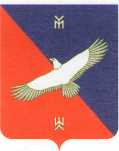 _____________________________________________________________________________                      КАРАР                                                                        ПОСТАНОВЛЕНИЕ«26» декабря 2019й                                                № 71                 «26» декабря 2019 г	        Об утверждении Правил определения требований к закупаемым администрацией сельского поселения Бузовьязовский сельсовет муниципального района Кармаскалинский район Республики Башкортостан отдельным видам товаров, работ, услуг (в том числе предельных цен товаров, работ, услуг) для обеспечения муниципальных нуждВ соответствии с пунктом 2 части 4 статьи 19 Федерального закона от 05.04.2013г. № 44-ФЗ «О контрактной системе в сфере закупок товаров, работ, услуг для обеспечения государственных и муниципальных нужд», постановлением Правительства Российской Федерации от 02 сентября 2015 года № 926 «Об утверждении Общих правил определения требований к закупаемым заказчиками отдельным видам товаров, работ, услуг (в том числе предельных цен товаров, работ, услуг)» администрация сельского поселения Бузовьязовский сельсовет муниципального района Кармаскалинский район Республики Башкортостан п о с т а н о в л я е т: 1. Утвердить прилагаемые Правила определения требований к закупаемым администрацией сельского поселения Бузовьязовский сельсовет муниципального района Кармаскалинский район Республики Башкортостан  отдельным видам товаров, работ, услуг (в том числе предельных цен товаров, работ, услуг) для обеспечения муниципальных нужд (далее – Правила).2. В срок до 31.12. 2019 года разработать и утвердить требования к закупаемым отдельным видам товаров, работ, услуг (в том числе предельные цены товаров, работ, услуг) в соответствии с Правилами, утвержденными настоящим постановлением.3. Специалисту Байбулатовой Э.И. обеспечить опубликование Правил на официальном сайте единой информационной системы в сфере закупок в информационно-телекоммуникационной сети Интернет в соответствии с требованиями законодательства о контрактной системе в сфере закупок.4. Разместить настоящее постановление на официальном сайте администрации сельского поселения Бузовьязовский сельсовет муниципального района Кармаскалинский район Республики Башкортостан.5. Контроль за исполнением постановления оставляю за собой.         Глава сельского поселения	М.Р. Мазитов 